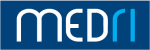 Kolegij: OPĆA TOKSIKOLOGIJAVoditelj: doc.dr.sc. Petra Dolenec, dipl.ing.biol, prof.biol.Katedra: Zavod za temeljnu i kliničku farmakologiju s toksikologijomStudij: Preddiplomski sveučilišni studij sanitarnog inženjerstvaGodina studija: 3.Akademska godina: 2022./2023.IZVEDBENI NASTAVNI PLANPodaci o kolegiju (kratak opis kolegija, opće upute, gdje se i u kojem obliku organizira nastava, potreban pribor, upute o pohađanju i pripremi za nastavu, obveze studenata i sl.):Popis obvezne ispitne literature: Popis dopunske literature:Nastavni plan:Popis predavanja (s naslovima i pojašnjenjem):Popis seminara s pojašnjenjem: Popisvježbi s pojašnjenjem: Obveze studenata:Ispit (način polaganja ispita, opis pisanog/usmenog/praktičnog dijela ispita, način bodovanja, kriterij ocjenjivanja):Mogućnost izvođenja nastave na stranom jeziku:Ostale napomene (vezane uz kolegij) važne za studente:SATNICA IZVOĐENJA NASTAVE (za akademsku 2022./2023. godinu)Popis predavanja i seminara:Kolegij Opća toksikologija je obvezni predmet na 3. godini Preddiplomskog sveučilišnog studija sanitarnog inženjerstva koji se održava u 2. semestru, a sastoji se od 16 sati predavanja, 24 sati seminara i 5 sati vježbi, ukupno 45 sati (3 ECTS bodova).Cilj kolegija je osposobljavanje studenata za aktivno i stručno uključivanje u procese praćenja, kontrole i zaštite od djelovanja toksičnih tvari na organizam čovjeka, ali i drugih živih bića. Studenti se upoznaju s općim pojmovima u toksikologiji, metodama dokazivanja i određivanja pojedinih otrova, biokemijskim mehanizmima djelovanja pojedinih toksičnih tvari te prevencijom odnosno liječenjem trovanja.Sadržaj predmeta je sljedeći:Toksikologija: povijesni pregled, podjela, definicija pojmova; Opći principi toksičnosti: opće značajke otrova i trovanja; Apsorpcija, distribucija i eliminacija otrova; Biotransformacija otrova; Odnos doza-odgovor; Toksični učinci-biokemijski i molekularni mehanizmi toksičnosti; Testovi toksičnosti i procjena rizika; Toksikološke analize: akutna, subakutna, subkronična i kronična toksičnost; Karcinogeneza; Mutageneza; Teratogeneza, Reproduktivna toksičnost; Ekotoksičnost; Reakcije lokalne preosjetljivosti; Primjeri za testiranje toksičnosti;  Eksperimentalni modeli in vivo i in vitro; Opći principi trovanja i liječenja otrovanih; Hrvatsko zakonodavstvo o otrovima;  Rad u toksikološkom laboratoriju: postupci ekstrakcije, izolacije i separacije otrova iz različitih vrsta uzoraka; Postupci dokazivanja otrova: reakcije boja i taloga, kromatografski postupci, spektralne i fluorimetrijske analize, metode kemiluminiscencije;  Forenzička toksikologija: sudsko-medicinski aspekt trovanja; Informatika u toksikologiji i toksikološke baze podataka.ISHODI UČENJA ZA PREDMET:I. KOGNITIVNA DOMENA – ZNANJE 1. Navesti i objasniti opće definicije i podjele toksikolgije2. Opisati i objasniti opće principe toksičnosti tvari na molekularnoj i staničnoj razini te na razini organskih sustava3. Navesti i opisati opća načela i principe toksikokokinetike i toksikodinamike4. Opisati klinički najznačajnija trovanja i liječenje otrovanih bolesnika te specifičnosti u liječenju trovanja u trudnica, djece i starijih osoba5. Opisati i objasniti različite tipove toksičnih učinaka i  toksikoloških analiza - opća toksičnost (akutna, subakutna, subkronična i kronična toksičnost), mutageneza, karcinogeneza, genotoksičnost, teratogeneza, reproduktivna toksičnost, okolišna toksičnost6. Navesti i objasniti različite testove toksičnosti (eksperimentalni in vivo, ex vivo, in vitro i in silico modeli) te procese procjene rizika7. Opisati i objasniti metode rada u toksikološkom laboratoriju: postupci uzorkovanja, ekstrakcije, izolacije i separacije otrova iz različitih vrsta uzoraka  te dokazivanja otrova8. Opisati i objasniti postupke sprječavanja, djelovanja i sanacije kemijskih nesreća 9. Opisati i objasniti primjere iz forenzičke toksikologije: sudsko-medicinski aspekt trovanjaII.PSIHOMOTORIČKA DOMENA – VJEŠTINE1.	Ovladati vještinom samostalnog korištenja literature i prezentiranja naučenog na seminarima2.	Ovladati vještinom samostalnog korištenja toksikoloških baza podatakaIzvođenje nastave:Nastava se izvodi u obliku predavanja, seminara  i vježbi. Tijekom nastave studenti pišu dva testa te na kraju nastave polažu pismeni test i usmeni završni ispit. Izvršavanjem svih nastavnih aktivnosti te pristupanjem završnom ispitu student stječe 3 ECTS boda. Studentima je obveza pripremiti gradivo o kojem se raspravlja na seminarima i vježbama.Nastavnik ocjenjuje sudjelovanje studenta u radu seminara (pokazano znanje, razumijevanje, sposobnost postavljanja problema i zaključivanje). Duraković Z. i sur.: Klinička toksikologija, Grafos, Zagreb, 2000.Casarett & Doull’s Toxicology: Basic Science of Poisons, 9. izdanje,  McGraw-Hill Education, 2019.Timbrell J.A.: Introduction to toxicology, Taylor&Frances, 2002.Lu F.: Basic Toxicology: Fundamentals, Target Organs and Risk Assesments, 7. izdanje, CRC Press, Taylor and Francis, 2017.Hodgson E. (ed.): A Textbookof ModernToxicology, 4. izdanje,  Wiley, 2010.Derelanko M.J., Auletta C.S.: HandbookofToxicology. CRC Press, 2014.De Matteis F.: MolecularandCellularMechanismsofToxicity, Crc Press Inc, 1995.Predavanje 1 Uvod u toksikologiju; Podjela i značaj toksikologijeIshodi učenja: Studenti trebaju naučiti i razumjeti temeljne definicije i pojmove u toksikologiji te opće principe toksičnosti.Predavanje 2 Toksikokinetika: apsorpcija, distribucija, metabolizam i eliminacija otrovaIshodi učenja: Studenti trebaju naučiti i razumjeti temeljne principe kinetike vezane uz apsorpciju, raspodjelu, biotransformaciju i izlučivanje otrova.Predavanje 3 Tipovi izloženosti otrovima i vrste odgovoraIshodi učenja: Studenti trebaju steći temeljna znanja o tipovima izloženosti otrovima i vrstama odgovora organizma na otrove kao i o biokemijskim i molekularnim mehanizmima toksičnosti lijekova/otrova.Predavanje 4 Nekliničko testiranje lijekova: akutna i kronična toksičnost, reproduktivna toksičnostIshodi učenja: Studenti trebaju steći temeljna znanja o osnovnim toksikološkim analizama u procesima akutne, subakutne, subkronične i kronične toksičnosti, te teratogeneze i reproduktivne toksičnosti.Predavanje 5 Nekliničko testiranje lijekova: mutageneza, karcinogeneza, lokalna podnošljivostIshodi učenja: Studenti trebaju steći temeljna znanja o osnovnim toksikološkim analizama u procesima karcinogeneze, mutageneze, ekotoksičnosti i reakcija lokalne preosjetljivosti.  Predavanje 6 Testovi toksičnosti i procjene rizikaIshodi učenja: Studenti trebaju steći temeljna znanja o različitim eksperimentalnim modelima koji se koriste u testiranju toksičnosti i procjenama rizika. Predavanje 7  Osobitosti trovanja i liječenja trovanjaIshodi učenja: Studenti trebaju steći temeljna znanja o općim principima trovanja i liječenja trovanja, tj. znati i razumjeti manifestacije trovanja pojedinim lijekovima/otrovima ili skupinama lijekova/otrova na ciljnim organima (toksikologija respiratornog sustava, jetre, bubrega, kože, oka, živčanog sustava, reproduktivnog i kardiovaskularnog sustava, imunotoksikologija).Predavanje 8 Osobitosti trovanja u trudnica, djece i starijih osobaIshodi učenja: Studenti trebaju znati i razumjeti specifičnosti primjene lijekova u trudnoći s osvrtom na teratogene lijekove i njihovu klasifikaciju te liječenje trovanja. Također, trebaju znati i razumjeti specifičnosti trovanja u pojedinim dobnim skupinama, tj. u djece i starijih osoba.Seminar 1 Toksikologija– uvodIshodi učenja: Studenti trebaju znati i razumjeti definicije, podjele i značaj toksikologije. Također, trebaju steći osnovna znanja o otrovnim tvarima, njihovim učincima i kriterijima klasifikacije.Seminar 2 ToksikokinetikaIshodi učenja: Studenti trebaju steći osnovna znanja o procesima apsorpcije, distribucije, biotransformacije i eliminacije  otrova.Seminar 3 Dijagnostički i terapijski postupci u akutnom otrovanju; Osobitosti intenzivnog liječenja otrovanog bolesnikaIshodi učenja: Studenti trebaju steći osnovna znanja o općoj dijagnostici i liječenju trovanja. Također, trebaju znati i razumjeti kriterije za prijem i liječenje otrovanih u jedinici za intenzivno liječenje.Seminar 4 Genetska toksikologija IIshodi učenja: Studenti trebaju steći osnovna znanja o tipovima i mehanizmu mutacija te popravka molekule DNK u kontekstu toksikologije.Seminar 5 Genetska toksikologija IIIshodi učenja: Studenti trebaju steći osnovna znanja o mutagenezi, karcinogenezi i teratogenezi u kontekstu toksikologije.Seminar 6 EkotoksikologijaIshodi učenja: Studenti trebaju steći osnovna znanja o principima ekotoksikologije i procjenama okolišne opasnosti. Seminar 7 Nesreće s kemikalijamaIshodi učenja: Studenti trebaju steći osnovna znanja o principima sprječavanja, djelovanja i sanacije kemijskih nesreća te o Hrvatskom zakonodavstvu o otrovima.Seminar 8 Informatika u toksikologijiIshodi učenja: Studenti trebaju steći osnovna znanja o korištenju informatike u toksikologiji. Seminar 9  Forenzička toksikologijaIshodi učenja: Studenti trebaju steći osnovna znanja o sudsko-medicinskim aspektima različitih trovanja.Vježba 1 Informatika u toksikologiji – toksikološke baze podatakaIshodi učenja:  Studenti trebaju steći osnovna znanja o toksikološkim bazama podataka, simulacijama i procesima bitnim u evidentiranju otrova. Studenti trebaju ovladati vještinom korištenja nekih od toksikoloških baza.Vježba 2 Uzorak i analizaIshodi učenja: Studenti trebaju steći osnovna znanja o uzimanju uzoraka za toksikološke analize, izolaciji otrova, metodama određivanja otrova te dobroj laboratorijskoj praksi.Studenti su obvezni redovito pohađati i aktivno sudjelovati u nastavi. Obvezni su pratiti i postupati po obavijestima i pravilima u svezi pohađanja nastave, izostanaka, parcijalnih ispita I i II, popravaka  parcijalnih ispita, završnog ispita itd., a koja će biti prezentirana na prvom predavanju, te redovito i na vrijeme objavljivana na Sharepoint portalu Sveučilišta u Rijeci kao i putem sustava za e-učenje Merlin na koji se prijavljuju pomoću svog AAI identiteta.ECTS bodovni sustav ocjenjivanja:Ocjenjivanje studenata provodi se prema važećem Pravilniku o studijima Sveučilišta u Rijeci, te prema Pravilniku o ocjenjivanju studenata na Medicinskom fakultetu u Rijeci (usvojenog na Fakultetskom vijeću Medicinskog fakulteta u Rijeci). Rad studenata vrednovat će se i ocjenjivati tijekom izvođenja nastave, te na završnom ispitu. Od ukupno 100 bodova, tijekom nastave student može ostvariti 70 bodova, a na završnom ispitu 30 bodova. Tijekom nastave vrednuje se (maksimalno do 70 bodova): A.  aktivnost na nastavi: moguće je ostvariti najviše 5 bodova i B.  usvojeno znanje na parcijalnim testovima: tijekom nastave pisati će se dva testa (parcijalni test I i II), na kojima se maksimalno može ostvariti do 35 bodova na prvom testu, a do 30 bodova na drugom testu (ukupno najviše 65 bodova).II. Završni ispit (do 30 bodova)Završni ispit sastoji se od dva dijela: završnog testa i usmenog ispita. Svaki dio završnog ispita mora biti pozitivno ocijenjen kako bi se ispit smatrao položenim! Pismeni dio završnog ispita ocjenjuje se prema shemi:Kandidati koji ne riješe bar 50% završnog testa (25 točnih odgovora) ne mogu pristupiti usmenom dijelu ispita.Usmeni dio završnog ispita obvezatan je za sve studente! Maksimalan broj bodova dobiven na usmenom ispitu je 20. Za ocjenu dovoljan na ovom dijelu ispita student dobiva 11, za ocjenu dobar 15, za ocjenu vrlo dobar 18, a za ocjenu izvrstan 20 bodova.Tko može pristupiti završnom ispitu:Završnom ispitu mogu pristupiti oni studenti koji su tijekom nastave ostvarili najmanje 35 bodova, odnosno 50% od maksimalno mogućih bodova. Tko ne može pristupiti završnom ispitu:Studenti koji su tijekom nastave ostvarili 0 do 34,9 bodova ili koji imaju 30% i više izostanaka s nastave. Takav student je neuspješan (1) F i ne može izaći na završni ispit, tj. mora predmet ponovno upisati naredne akademske godine.III. Konačna ocjena je zbroj ECTS ocjene ostvarene tijekom nastave i na završnom ispitu:Termini održavanja testova tijekom nastave:Parcijalni test I: polagat će se 8. svibnja 2023.Parcijani test II: polagat će se 26. svibnja 2023.Popravci parcijalnih testova bit će organizirani za studente koji na testovima nisu zadovoljili kao i za studente koji žele popraviti broj bodova stečenih prethodnim polaganjem testova. U potonjem slučaju kao konačan rezultat računat će se broj bodova ostvaren na popravku! Popravci testova bit će organizirani i za studente koji im nisu pristupili, a za što trebaju imati opravdan razlog kojeg su dužni pismeno obrazložiti. Pisani podnesak dužni su nasloviti na voditeljicu kolegija doc. dr. sc. Petru Dolenec, urudžbirati ga, te predati u kancelariju Zavoda za temeljnu i kliničku farmakologiju s toksikologijom, zaključno s 29. svibnjem 2023. Popravci testova organizirat će se u tjednu 29. svibnja -2. lipnja 2023., u istom obliku kao i sami testovi, a točno vrijeme i način održavanja popravaka bit će dogovoreni naknadno sa studentima.Nastavni sadržaji i sve obavijesti vezane uz kolegij nalaze se na Sharepoint portalu za internu komunikaciju Zavoda  za temeljnu i kliničku farmakologiju s toksikologijom te na sustavu za e-učenje Merlin na koji se prijavljuju pomoću svog AAI identiteta.DatumPredavanja (vrijeme i mjesto)Seminari 
(vrijeme i mjesto)Vježbe 
(vrijeme i mjesto)Nastavnik7.3.2023.P1 (8:15-10:00)Zavod za temeljnu i kliničku farmakologiju s toksikologijomDoc. dr. sc. Petra Dolenec, dipl. ing. biol., prof. biol.14.3.2023.P2 (8:15-10:00)Zavod za temeljnu i kliničku farmakologiju s toksikologijomDoc. dr. sc. Petra Dolenec, dipl. ing. biol., prof. biol.21.3.2023.P3 (8:15-10:00)Zavod za temeljnu i kliničku farmakologiju s toksikologijomProf. dr. sc. Elitza Petkova Markova Car28.3.2023.P4 (8:15-10:00)Zavod za temeljnu i kliničku farmakologiju s toksikologijomDoc. dr. sc. Petra Dolenec, dipl. ing. biol., prof. biol.4.4.2023.P5 (8:15-10:00)Zavod za temeljnu i kliničku farmakologiju s toksikologijomProf. dr. sc. Elitza Petkova Markova Car11.4.2023.P6 (8:15-10:00)Zavod za temeljnu i kliničku farmakologiju s toksikologijomDoc. dr. sc. Petra Dolenec, dipl. ing. biol., prof. biol.13.4.2023.P7 (8:15-10:00)Zavod za temeljnu i kliničku farmakologiju s toksikologijomDoc. dr. sc. Petra Dolenec, dipl. ing. biol., prof. biol.18.4.2023.P8 (8:15-10:00)Zavod za temeljnu i kliničku farmakologiju s toksikologijomDoc. dr. sc. Petra Dolenec, dipl. ing. biol., prof. biol.20.4.2023.S1 (8:15-11:00)Zavod za temeljnu i kliničku farmakologiju s toksikologijomDoc. dr. sc. Petra Dolenec, dipl. ing. biol., prof. biol.25.4.2023.S2 (8:15-11:00)Zavod za temeljnu i kliničku farmakologiju s toksikologijomDr. sc. Tamara Janković, dipl. sanit. ing.27.4.2023.S3 (8:15-11:00)Zavod za temeljnu i kliničku farmakologiju s toksikologijomDoc. dr. sc. Petra Dolenec, dipl. ing. biol., prof. biol.2.5.2023.S4 (8:15-11:00)Zavod za temeljnu i kliničku farmakologiju s toksikologijomProf. dr. sc. Elitza Petkova Markova Car4.5.2023.S5 (8:15-11:00)Zavod za temeljnu i kliničku farmakologiju s toksikologijomProf. dr. sc. Elitza Petkova Markova Car9.5.2023.S6 (8:15-10:00)Zavod za temeljnu i kliničku farmakologiju s toksikologijomDoc. dr. sc. Petra Dolenec, dipl. ing. biol., prof. biol.11.5.2023.S7 (8:15-10:00)Zavod za temeljnu i kliničku farmakologiju s toksikologijomProf. dr. sc. Elitza Petkova Markova Car16.5.2023.S8 (8:15-10:00)Zavod za temeljnu i kliničku farmakologiju s toksikologijomProf. dr. sc. Elitza Petkova Markova Car18.5.2023.S9 (8:15-11:00)Zavod za temeljnu i kliničku farmakologiju s toksikologijomDoc. dr. sc. Petra Dolenec, dipl. ing. biol., prof. biol.23.5.2023.V1 (8:15-10:00)Zavod za temeljnu i kliničku farmakologiju s toksikologijomDr. sc. Tamara Janković, dipl. sanit. ing.25.5.2023.V2 (8:15-11:00)Zavod za temeljnu i kliničku farmakologiju s toksikologijomDr. sc. Tamara Janković, dipl. sanit. ing.PREDAVANJA (tema predavanja)Broj sati nastaveMjesto održavanjaP1Uvod u toksikologiju;Podjela i značaj toksikologije2Zavod za temeljnu i kliničku farmakologiju s toksikologijomP2Toksikokinetika: apsorpcija, distribucija, metabolizam i eliminacija otrova2Zavod za temeljnu i kliničku farmakologiju s toksikologijomP3Tipovi izloženosti otrovima i vrste odgovora2Zavod za temeljnu i kliničku farmakologiju s toksikologijomP4Nekliničko testiranje lijekova: akutna i kronična toksičnost, reproduktivna toksičnost2Zavod za temeljnu i kliničku farmakologiju s toksikologijomP5Nekliničko testiranje lijekova: mutageneza, karcinogeneza, lokalna podnošljivost2Zavod za temeljnu i kliničku farmakologiju s toksikologijomP6Testovi toksičnosti i procjene rizika2Zavod za temeljnu i kliničku farmakologiju s toksikologijomP7Osobitosti trovanja i liječenja trovanja2Zavod za temeljnu i kliničku farmakologiju s toksikologijomP8Osobitosti trovanja u trudnica, djece i starijih osoba2Zavod za temeljnu i kliničku farmakologiju s toksikologijomUkupan broj sati predavanja16SEMINARI (tema seminara)Broj sati nastaveMjesto održavanjaS1Toksikologija – uvod3Zavod za temeljnu i kliničku farmakologiju s toksikologijomS2Toksikokinetika3Zavod za temeljnu i kliničku farmakologiju s toksikologijomS3Dijagnostički i terapijski postupci u akutnom otrovanju; Osobitosti intenzivnog liječenja otrovanog bolesnika3Zavod za temeljnu i kliničku farmakologiju s toksikologijomS4Genetska toksikologija I3Zavod za temeljnu i kliničku farmakologiju s toksikologijomS5Genetska toksikologija II3Zavod za temeljnu i kliničku farmakologiju s toksikologijomS6Ekotoksikologija2Zavod za temeljnu i kliničku farmakologiju s toksikologijomS7Nesreće s kemikalijama2Zavod za temeljnu i kliničku farmakologiju s toksikologijomS8Informatika u toksikologiji2Zavod za temeljnu i kliničku farmakologiju s toksikologijomS9Forenzička toksikologija3Zavod za temeljnu i kliničku farmakologiju s toksikologijomUkupan broj sati seminara24VJEŽBE (temavježbe)Broj sati nastaveMjestoodržavanjaV1Informatika u toksikologiji – toksikološke baze podataka2Zavod za temeljnu i kliničku farmakologiju s toksikologijomV2Uzorak i analiza3Zavod za temeljnu i kliničku farmakologiju s toksikologijomUkupan broj sati vježbi5ISPITNI TERMINI (završni ispit)1.5. lipnja 2023.2.19. lipnja2023.3.6. srpnja 2023.4.8. rujna 2023.